FORMULARIO DE DESISTIMIENTO 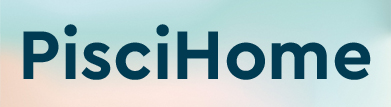 Enviar el formulario debidamente cumplimentado a tienda@piscihome.es (solo debe cumplimentar y enviar el presente formulario si desea desistir del contrato) A la atención de: Grupo Iguazú 04 S.L. Departamento Postventa Avda de la Técnica, 19 Nave 3 28522 Rivas Vaciamadrid (Madrid) tienda@piscihome.es Tel.: xxx xxx xxx Por la presente le comunico que desisto de mi contrato de venta del siguiente bien / prestación del siguiente servicio: _____________________________________________________________________________Número de Pedido (Referencia) :_____________________________________________________________________________Fecha de recepción del pedido: _____________________________________________________________________________Nombre del consumidor y usuario o de los consumidores y usuarios: _____________________________________________________________________________Domicilio del consumidor y usuario o de los consumidores y usuarios: _____________________________________________________________________________Firma del consumidor y usuario o de los consumidores y usuarios (solo si el presente formulario se presenta en papel):_____________________________________________________________________________Fecha: